Publicado en  el 26/10/2016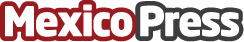 Un joven afroestadounidense despierta del coma hablando español El adolescente estaba jugando a fútbol cuando recibió una patada por parte de otro jugador que le provocó una lesión severa en el cerebro y cayó en comaDatos de contacto:Nota de prensa publicada en: https://www.mexicopress.com.mx/un-joven-afroestadounidense-despierta-del-coma Categorías: Nacional Medicina Idiomas Fútbol Nayarit http://www.mexicopress.com.mx